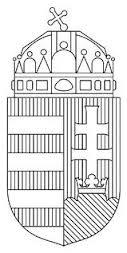 BARANYA MEGYEI RENDŐR-FŐKAPITÁNYSÁGBŰNÜGYI IGAZGATÓSÁGBŰNMEGELŐZÉSI OSZTÁLY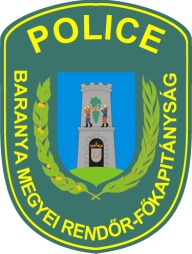 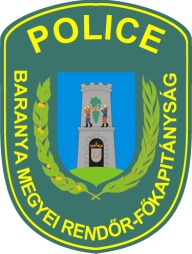 Nagyobb figyelmet kell fordítanunk adataink védelmére. Az ünnepek alatt fokozottan oda kell figyelnünk digitális biztonságunkra az ünnepek alatt. Hogy nagyobb sikerrel vehessük fel a harcot a kiberbűnözőkkel, ajánlatos megfogadni az alábbi „mit ne tegyünk / mit tegyünk" tanácsokat. https://www.life.hu/eletmod/20191204-itbiztonsagi-tippek-az-unnepekre-nagyobb-figyelmet-kell-forditanunk-adataink-vedelmere.html Ahhoz, hogy ne zavarja meg jogsértés az óév búcsúztatását, és az új esztendő ne az áldozattá válás bosszúságával kezdődjön, kérjük, fogadja meg tanácsainkat! Amennyiben nem otthonában búcsúztatja az óévet, induláskor ne felejtse el becsukni az ablakokat, bezárni a bejárati- és a teraszajtót! Ha van a lakásban elektronikus riasztórendszer, mindenképpen aktiválja!Ha lakásában – családja körében vagy baráti társaságban – ünnepel, zárja be az ajtót, hiszen nem biztos, hogy észreveszi a besurranó tolvaj érkezését! A gépkocsira vonatkozó bűnmegelőzési tanácsok az év utolsó napján is érvényesek. Ne hagyjon értéket gépkocsijában, az autó nem biztonságos tárolóeszköz! Mindig zárja be a jármű ajtóit, az ablakokat húzza fel, kapcsolja be a riasztót, még akkor is, ha csak pár percre száll ki! Ha kiszáll a gépkocsiból, minden esetben vegye ki a GPS készüléket a tartójával együtt!Amennyiben szórakozóhelyen, nagyobb társaságban szilveszterezik, fokozottan figyeljen értékeire, táskáját ne hagyja őrizetlenül! Értéktárgyait, iratait mindig ruházata belső zsebében vagy zárható táskában helyezze el! Szórakozás közben nem ajánlott ismeretlen összetételű italból fogyasztani, a poharat, illetve a megbontott üveget őrizetlenül hagyni! Idegentől semmilyen italt nem célszerű elfogadni!Házi állatainkat a szilveszteri ünnepléssel járó zaj megriaszthatja, ezért tegye lehetővé, hogy zárt, elkerített, a hangoktól elzárt helyen tölthessék el ezt az időszakot! Sokan szeretik tűzijátékkal búcsúztatni az óévet, ezért az erre vonatkozó szabályok ismerete is nagyon fontos.A 14. életévét betöltött személy engedély nélkül megvásárolhatja az 1. pirotechnikai osztályba tartozó terméket, viszont ezeket csak nagykorú személy felügyelete mellett használhatja fel. A 16. életévét betöltött személy engedély nélkül megvásárolhatja a 2. pirotechnikai osztályba tartozó terméket, viszont ezeket csak nagykorú személy felügyelete mellett használhatja fel.Az 1. és 2. pirotechnikai osztályba tartozó tűzijáték termékekre vonatkozó közös szabály, hogy közintézményben, középületben, sportlétesítményben, egyházi jogi személy által használt helyiségben, védett természeti területen, valamint rendezvény helyszínéül szolgáló nyilvános helyen pirotechnikus jelenlétében és irányításával használható fel. További előírás, hogy tömegközlekedési eszközön nem használható fel, és csak zárt csomagolásban szállítható. Fontos tudni, hogy ezeket a pirotechnikai termékeket közúti és gyalogos közlekedésre (út, járda, híd stb.), kikapcsolódásra, szórakozásra, sporttevékenységre, szabadidő eltöltésére szolgáló területen magánszemély kizárólag december 28. 18.00 óra és a következő naptári év január 1-jén 06.00 óra között használhatja. A 3. pirotechnikai osztályba sorolt termékeket – engedély nélkül – csak december 28. és 31. között nagykorú személy vásárolhatja meg. Ezeket a tűzijáték termékeket kizárólag december 31-én 18.00 óra és a következő naptári év január 1-jén 06.00 óra között lehet felhasználni.Petárdát birtokolni, illetve felhasználni azonban ebben az időszakban is tilos! A tűzijáték termékekkel kapcsolatos részletes szabályozást a polgári célú pirotechnikai tevékenységekről szóló 173/2011. (VIII.24.) Kormányrendelet tartalmazza. Fontos tudni, hogy aki a pirotechnikai termékekre vonatkozó előírásokat megszegi, szabálysértést követ el. Készült a Vas Megyei Rendőr-főkapitányság Bűnügyi Osztályának Bűnmegelőzési Alosztály hírlevele alapján.Az Országos Rendőr-főkapitányság 2014 nyarán országos prevenciós programot indított útjára a fiatalok kábítószer-fogyasztásának megelőzése érdekében. Drogprevenciós összekötő került kijelölésre valamennyi rendőrkapitányságon, aki a hozzá forduló szülők részére elektronikus úton, előadásokon, fórumokon, fogadóórán, illetve telefonon keresztül nyújt tájékoztatást a kábítószerekkel kapcsolatos büntetőjogi kérdésekben. A drogprevenciós összekötők elérhetőségeiPécsi RendőrkapitányságPécs, Vargha D. u. 3.Dr. Gáborné Kiffer Krisztina r. őrnagytel.: 504-400/ 15-01-es melléke-mail: gabornek@baranya.police.hu-------------------------------------------------------------------------------Komlói RendőrkapitányságKomló, Berek utca 10.Vojnics Tímea r. őrnagytel.: 584-400/ 43-60-es melléke-mail: vojnicst@baranya.police.hu-------------------------------------------------------------------------------Mohácsi RendőrkapitányságMohács, Deák tér 1.Ernsztné Csáki Melinda r. századostel.: 504-400/ 42-76-es melléke-mail: csakim@baranya.police.hu-------------------------------------------------------------------------------Siklósi RendőrkapitányságSiklós, Batthyány utca 7.Keresztes Viktória r. főhadnagytel.: 352-231/ 44-08-as mellék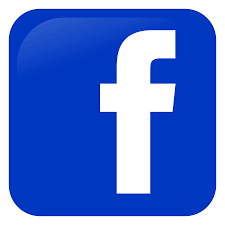 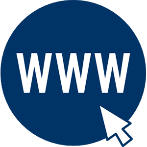 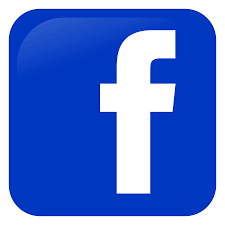 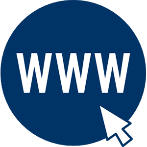 e-mail: keresztesv@baranya.police.hu-------------------------------------------------------------------------------Szigetvári RendőrkapitányságSzigetvár, Vár u. 6Kovács-Gelencsér Szilvia r. őrnagytel.: 504-400/ 41-74-es melléke-mail: gelencsersz@baranya.police.hu-------------------------------------------------------------------------------